Publicado en Punta Cana, República Dominicana el 13/07/2020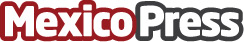  Barceló Bávaro Grand Resort obtiene certificación anti Covid de Cristal International"Barceló Bávaro Grand Resort, se sitúa como uno de los hoteles más seguros del destino Caribe y Punta Cana obteniendo la certificación POSI (Prevención de la Propagación de Infecciones) CHECK de Cristal InternationalDatos de contacto:Ana Cano Marketing Manager  8096865797Nota de prensa publicada en: https://www.mexicopress.com.mx/barcelo-bavaro-grand-resort-obtiene_1 Categorías: Internacional Viaje Turismo Recursos humanos http://www.mexicopress.com.mx